2019 Prep Information Night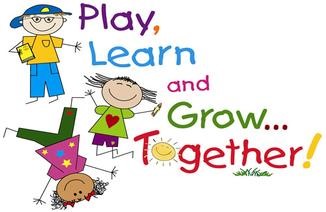                 Considering schools for 2019 ?                       Come and hear all about our school !             Thursday 24th May 2018  5.30pm-6.15pm in the library.          Newborough East Primary, 300 Old Sale Road Newborough  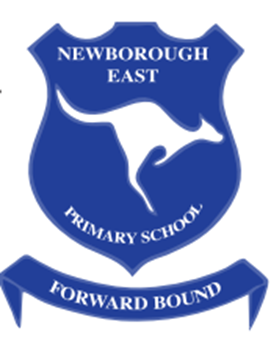 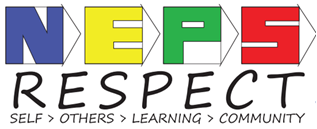 